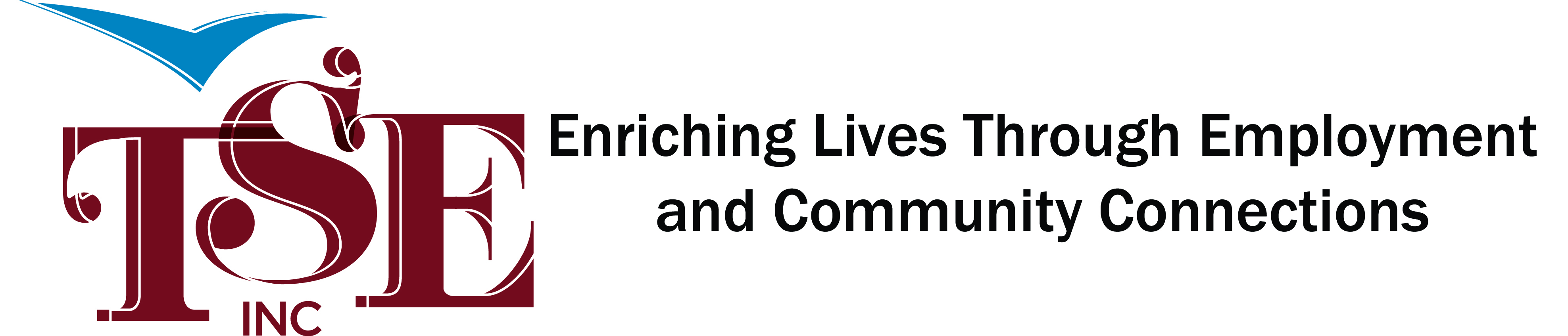 Accessible Format Requirements?Large PrintAudio TapeAccessible Format Requirements?TDDOtherSection 1Section 1Section 1Section 1Section 1Section 1Name:Name:Name:Name:Name:Name:Address:Address:Address:Address:Address:Address:Telephone (Home):                                                             Telephone (Work):Telephone (Work):Telephone (Work):Telephone (Work):Telephone (Work):E-mail Address:E-mail Address:E-mail Address:E-mail Address:E-mail Address:E-mail Address:Section 2Section 2Section 2Section 2Section 2Section 2Are you filing this complaint on your own behalf?Yes*No*If you answered "yes", go to section 3*If you answered "yes", go to section 3*If you answered "yes", go to section 3If not, please supply the name and relationship of the person for whom you are complaining*If you answered "yes", go to section 3*If you answered "yes", go to section 3*If you answered "yes", go to section 3If not, please supply the name and relationship of the person for whom you are complainingPlease explain why you have filed for a third party:Please explain why you have filed for a third party:Please explain why you have filed for a third party:Please explain why you have filed for a third party:Please explain why you have filed for a third party:Please explain why you have filed for a third party:Please explain why you have filed for a third party:Please explain why you have filed for a third party:Please explain why you have filed for a third party:Please explain why you have filed for a third party:Please explain why you have filed for a third party:Please explain why you have filed for a third party:Please confirm that you have obtained the permission of the aggrieved party if you are filing on behalf of a third party.Yes Date of Alleged Discrimination (Month, Day, Year)Date of Alleged Discrimination (Month, Day, Year)Date of Alleged Discrimination (Month, Day, Year)Date of Alleged Discrimination (Month, Day, Year)Please confirm that you have obtained the permission of the aggrieved party if you are filing on behalf of a third party.NoDate of Alleged Discrimination (Month, Day, Year)Date of Alleged Discrimination (Month, Day, Year)Date of Alleged Discrimination (Month, Day, Year)Date of Alleged Discrimination (Month, Day, Year)Section 3Section 3Section 3Section 3Section 3Section 3I believe the discrimination I experienced was based on (Check all that Apply)I believe the discrimination I experienced was based on (Check all that Apply)I believe the discrimination I experienced was based on (Check all that Apply)RaceRaceOn the reverse side, please explain as clearly as possible what happened and why you believe you were discriminated against. Describe all persons who were involved.  Include the name and contact information of the person(s) who discriminated against you (if known) as well as names and contact information of any witnesses. If more space is needed, please attach a seperate sheet.On the reverse side, please explain as clearly as possible what happened and why you believe you were discriminated against. Describe all persons who were involved.  Include the name and contact information of the person(s) who discriminated against you (if known) as well as names and contact information of any witnesses. If more space is needed, please attach a seperate sheet.On the reverse side, please explain as clearly as possible what happened and why you believe you were discriminated against. Describe all persons who were involved.  Include the name and contact information of the person(s) who discriminated against you (if known) as well as names and contact information of any witnesses. If more space is needed, please attach a seperate sheet.ColorColorOn the reverse side, please explain as clearly as possible what happened and why you believe you were discriminated against. Describe all persons who were involved.  Include the name and contact information of the person(s) who discriminated against you (if known) as well as names and contact information of any witnesses. If more space is needed, please attach a seperate sheet.On the reverse side, please explain as clearly as possible what happened and why you believe you were discriminated against. Describe all persons who were involved.  Include the name and contact information of the person(s) who discriminated against you (if known) as well as names and contact information of any witnesses. If more space is needed, please attach a seperate sheet.On the reverse side, please explain as clearly as possible what happened and why you believe you were discriminated against. Describe all persons who were involved.  Include the name and contact information of the person(s) who discriminated against you (if known) as well as names and contact information of any witnesses. If more space is needed, please attach a seperate sheet.National OriginNational OriginOn the reverse side, please explain as clearly as possible what happened and why you believe you were discriminated against. Describe all persons who were involved.  Include the name and contact information of the person(s) who discriminated against you (if known) as well as names and contact information of any witnesses. If more space is needed, please attach a seperate sheet.On the reverse side, please explain as clearly as possible what happened and why you believe you were discriminated against. Describe all persons who were involved.  Include the name and contact information of the person(s) who discriminated against you (if known) as well as names and contact information of any witnesses. If more space is needed, please attach a seperate sheet.On the reverse side, please explain as clearly as possible what happened and why you believe you were discriminated against. Describe all persons who were involved.  Include the name and contact information of the person(s) who discriminated against you (if known) as well as names and contact information of any witnesses. If more space is needed, please attach a seperate sheet.OtherOtherSection 4Section 4Section 4Section 4Section 4Section 4Have you previously filed a Title 6 complaint with this agency?YesNoIf yes, check all that apply:If yes, check all that apply:If yes, check all that apply:Have you previously filed a Title 6 complaint with this agency?YesNo[  ] Federal Agency[  ] Federal Agency[  ] Federal AgencyHave you filed this complaint with any other Federal, State, Local agency, or with and Federal or State Court?YesNo[  ] Federal Court[  ] Federal Court[  ] Federal CourtHave you filed this complaint with any other Federal, State, Local agency, or with and Federal or State Court?YesNo[  ] State Court[  ] State Court[  ] State CourtHave you filed this complaint with any other Federal, State, Local agency, or with and Federal or State Court?YesNo[  ] State Agency[  ] State Agency[  ] State AgencyContact information of agency/court where complaint was filed:Contact information of agency/court where complaint was filed:Contact information of agency/court where complaint was filed:[  ] Local Agency[  ] Local Agency[  ] Local AgencyName:Name:Name:Name:Name:Name:Title:Title:Title:Title:Title:Title:Agency:Agency:Agency:Agency:Agency:Agency:Address:Address:Address:Phone: Phone: Phone: Section 5Section 5Section 5Section 5Section 5Section 5Name of Agency complaint is against:Name of Agency complaint is against:Name of Agency complaint is against:Phone: Phone: Phone: Contact Person:Contact Person:Title:Title:Title:Title:You may attach any written materials or other information that you think is relevant to your complaint.You may attach any written materials or other information that you think is relevant to your complaint.You may attach any written materials or other information that you think is relevant to your complaint.You may attach any written materials or other information that you think is relevant to your complaint.You may attach any written materials or other information that you think is relevant to your complaint.You may attach any written materials or other information that you think is relevant to your complaint.Signature: __________________________________________Signature: __________________________________________Date: _____________________________Date: _____________________________Date: _____________________________Date: _____________________________Signature: __________________________________________Signature: __________________________________________Date: _____________________________Date: _____________________________Date: _____________________________Date: _____________________________Name:Date:Date:Date:Description:Description:Description:Description:Description:Description:Description:Description:Description:Description:Description:Description:Description:Description:Description:Description:Description:Description:Description:Description:Description:Description:Description:Description:Description:Description:Description:Description:Description:Description:Description:Description:Description:Description:Description:Description:Description:Description:Description:Description:Description:Description:Description:Description:Description:Description:Description:Description:Description:Description:Description:Description:Description:Description:Description:Description:Description:Description:Description:Description:Description:Description:Description:Description:Description:Description:Description:Description:Description:Description:Description:Description:Description:Description:Description:Description:Description:Description:Description:Description:Description:Description:Description:Description:Description:Description:Description:Description:Description:Description:Description:Description:Description:Description:Description:Description:Description:Description:Description:Description:Description:Description:Description:Description:Description:Description:Description:Description:Description:Description:Description:Description:Description:Description:Description:Description:Description:Description:Description:Description:Description:Description:Description:Description:Description:Description:Description:Description:Description:Description:Description:Description:Description:Description:Description:Description:Description:Description:Description:Description:Description:Description:Description:Description:Description:Description:Description:Description:Description:Description:Description:Description:Description:Description:Description:Description:Description:Description:Description:Description:Description:Description:Description:Description:Description:Description:Description:Description:Description:Description:Description:Description:Description:Description:Description:Description:Description:Description:Description:Description:Description:Description:Description:Description:Description:Description:Description:Description:Description:Description:Description:Description:Description:Description:Description:Description:Description:Description:Description:Description:Description:Description:Description:Description:Description:Description:Description:Description:Description:Description:Description:Description:Description:Description:Description:Description:Description:Description:Description:Description:Description:Description:Description:Description:Description:Description:Description:Description:Signature:___________________________________Signature:___________________________________For Office Use OnlyFor Office Use OnlyFor Office Use OnlyFor Office Use OnlyFor Office Use OnlyFor Office Use OnlyDate Received:Recorded:Recorded:Notified:Notified:Notified: